DFT Study on the Selective Complexation of B12N12 Nanocage with Alkali Metal IonsMohammad Khavani, Mohammad Izadyar*, Mohammad Reza HousaindokhtDepartment of Chemistry, Faculty of Science, Ferdowsi University of Mashhad, Mashhad, IranEmail: izadyar@um.ac.irSupplemental Materials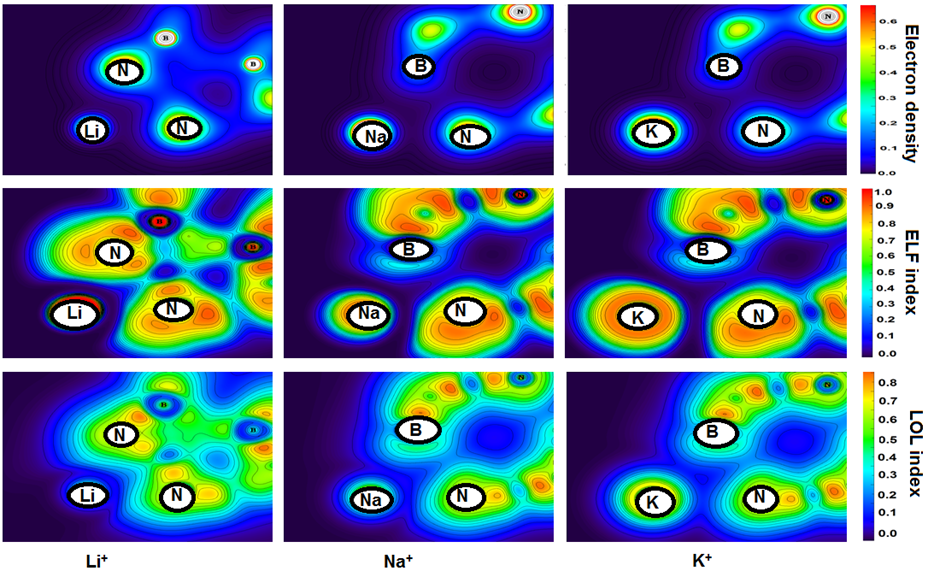 Figure S 1. Electron density, ELF and LOL plots of the ion-BN (SA) interaction in the gas phase.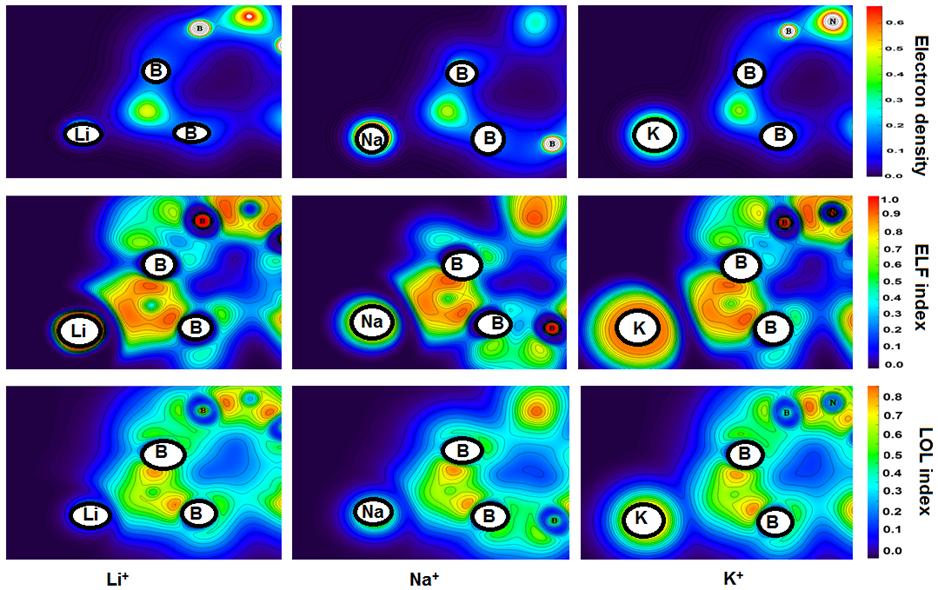 Figure S 2. Electron density, ELF and LOL plots of the ion-BN (SB) interaction in the gas phase.Table S 1. Thermodynamic parameters (kJ.mol−1) of the metal ion complexes with BN in the gas phase and water.Table S 1. Thermodynamic parameters (kJ.mol−1) of the metal ion complexes with BN in the gas phase and water.Table S 1. Thermodynamic parameters (kJ.mol−1) of the metal ion complexes with BN in the gas phase and water.Table S 1. Thermodynamic parameters (kJ.mol−1) of the metal ion complexes with BN in the gas phase and water.Table S 1. Thermodynamic parameters (kJ.mol−1) of the metal ion complexes with BN in the gas phase and water.Table S 1. Thermodynamic parameters (kJ.mol−1) of the metal ion complexes with BN in the gas phase and water.Table S 1. Thermodynamic parameters (kJ.mol−1) of the metal ion complexes with BN in the gas phase and water.Table S 1. Thermodynamic parameters (kJ.mol−1) of the metal ion complexes with BN in the gas phase and water.Table S 1. Thermodynamic parameters (kJ.mol−1) of the metal ion complexes with BN in the gas phase and water.SASASASASBSBSB∆G∆E∆H∆G∆G∆E∆HLi+Gas-87.63-109.11-111.59-109.24-109.24-130.98-133.46Li+Water25.36-2.28-4.7619.8219.82-0.02-2.49Na+Gas-54.00-74.29-76.77-63.86-63.86-83.12-85.59Na+Water20.53-0.75-3.2318.2118.21-1.03-2.41K+Gas-30.92-50.09-52.57-35.85-35.85-50.62-53.09K+Water14.481.95-0.5216.7016.701.98-0.49Rb+Gas-19.14-37.66-40.14-8.66-8.66-32.96-35.44Rb+Water17.362.07-0.3922.2522.250.04-2.43Cs+Gas-13.30-31.29-33.77-2.97-2.97-27.33-29.81Cs+Water15.091.58-0.8815.6215.621.82-0.65